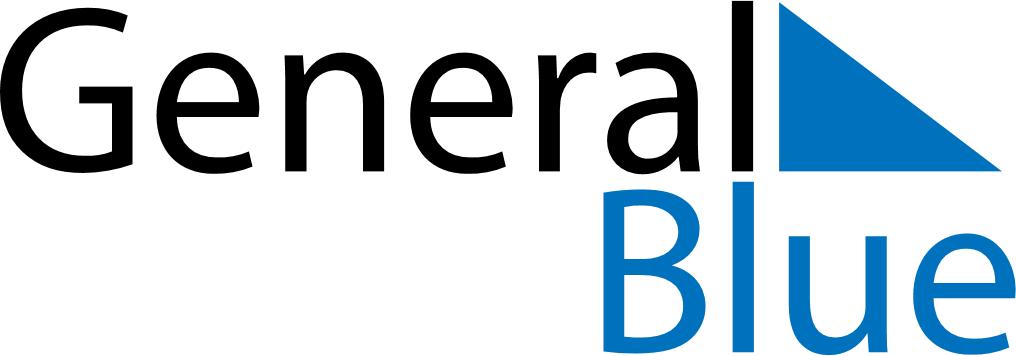 May 2024May 2024May 2024May 2024May 2024May 2024Kyrksaeterora, Trondelag, NorwayKyrksaeterora, Trondelag, NorwayKyrksaeterora, Trondelag, NorwayKyrksaeterora, Trondelag, NorwayKyrksaeterora, Trondelag, NorwayKyrksaeterora, Trondelag, NorwaySunday Monday Tuesday Wednesday Thursday Friday Saturday 1 2 3 4 Sunrise: 5:01 AM Sunset: 9:40 PM Daylight: 16 hours and 39 minutes. Sunrise: 4:57 AM Sunset: 9:43 PM Daylight: 16 hours and 45 minutes. Sunrise: 4:54 AM Sunset: 9:46 PM Daylight: 16 hours and 51 minutes. Sunrise: 4:51 AM Sunset: 9:49 PM Daylight: 16 hours and 58 minutes. 5 6 7 8 9 10 11 Sunrise: 4:48 AM Sunset: 9:52 PM Daylight: 17 hours and 4 minutes. Sunrise: 4:44 AM Sunset: 9:55 PM Daylight: 17 hours and 10 minutes. Sunrise: 4:41 AM Sunset: 9:58 PM Daylight: 17 hours and 16 minutes. Sunrise: 4:38 AM Sunset: 10:01 PM Daylight: 17 hours and 22 minutes. Sunrise: 4:35 AM Sunset: 10:04 PM Daylight: 17 hours and 29 minutes. Sunrise: 4:32 AM Sunset: 10:07 PM Daylight: 17 hours and 35 minutes. Sunrise: 4:29 AM Sunset: 10:10 PM Daylight: 17 hours and 41 minutes. 12 13 14 15 16 17 18 Sunrise: 4:26 AM Sunset: 10:13 PM Daylight: 17 hours and 47 minutes. Sunrise: 4:23 AM Sunset: 10:16 PM Daylight: 17 hours and 53 minutes. Sunrise: 4:20 AM Sunset: 10:19 PM Daylight: 17 hours and 59 minutes. Sunrise: 4:17 AM Sunset: 10:22 PM Daylight: 18 hours and 5 minutes. Sunrise: 4:14 AM Sunset: 10:25 PM Daylight: 18 hours and 11 minutes. Sunrise: 4:11 AM Sunset: 10:28 PM Daylight: 18 hours and 17 minutes. Sunrise: 4:08 AM Sunset: 10:31 PM Daylight: 18 hours and 23 minutes. 19 20 21 22 23 24 25 Sunrise: 4:05 AM Sunset: 10:34 PM Daylight: 18 hours and 29 minutes. Sunrise: 4:02 AM Sunset: 10:37 PM Daylight: 18 hours and 35 minutes. Sunrise: 3:59 AM Sunset: 10:40 PM Daylight: 18 hours and 40 minutes. Sunrise: 3:57 AM Sunset: 10:43 PM Daylight: 18 hours and 46 minutes. Sunrise: 3:54 AM Sunset: 10:46 PM Daylight: 18 hours and 52 minutes. Sunrise: 3:51 AM Sunset: 10:49 PM Daylight: 18 hours and 57 minutes. Sunrise: 3:48 AM Sunset: 10:52 PM Daylight: 19 hours and 3 minutes. 26 27 28 29 30 31 Sunrise: 3:46 AM Sunset: 10:54 PM Daylight: 19 hours and 8 minutes. Sunrise: 3:43 AM Sunset: 10:57 PM Daylight: 19 hours and 13 minutes. Sunrise: 3:41 AM Sunset: 11:00 PM Daylight: 19 hours and 18 minutes. Sunrise: 3:39 AM Sunset: 11:03 PM Daylight: 19 hours and 24 minutes. Sunrise: 3:36 AM Sunset: 11:05 PM Daylight: 19 hours and 28 minutes. Sunrise: 3:34 AM Sunset: 11:08 PM Daylight: 19 hours and 33 minutes. 